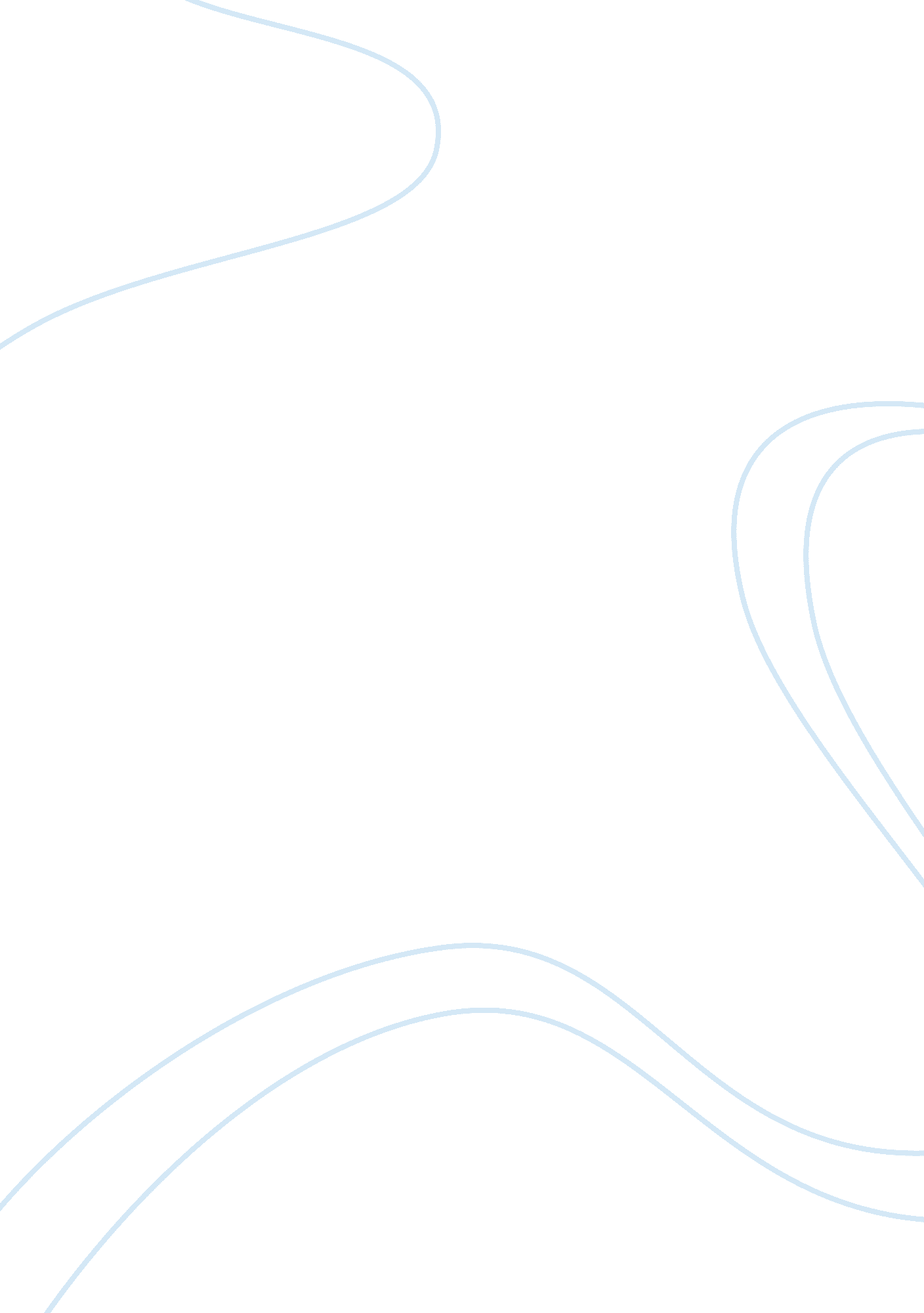 Cathy young, a contributing editor, affirmed essay sampleSociology, Women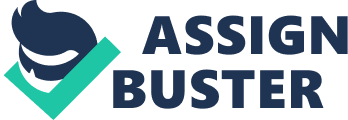 Prostitution is perhaps the ultimate victimless crime: a consensual transaction in which both parties are supposedly committing a crime, and the person most likely to be charged—the one selling sex—is also the one most likely to be viewed as the victim. (Young) 
First, it's the outlawing of prostitution that does capture real sufferers. Like with additional victimless crimes, the legalization of prostitution generates a vast breeding field for dishonesty, insincerity, and ethically doubtful law enforcement strategies. 
For a long time, many in the United States have thought sex occupation to be degrading toward females. Their male clienteles typically observe women sex employees. These hapless sufferers are regarded with compassion while the evil male autocrat is criticized for condescending to the profundities of immorality by compensating for sex with money. This is a mistaken and riotously inaccurate claim. Quite the opposite, after ratification and standardization of secluded prostitution, more females will feel inspired to recognize their actions not as humiliating or belittling but, rather, as elevating and beneficial. 
According to Melissa (Farley), whose philosophy is it that prostitution is victimless? It’s the males who purchase prostitutes who disgorge the mythologies that females select prostitution that they become rich, that it’s glamorous and that it turns on females. 
However most women in prostitution, comprising those performing for escort amenities, have been sexually battered as kids, reports present. Incest places young females up for prostitution — by letting them see what they’re worth and what’s anticipated of them. Other powers that channel females into escort prostitution are economic adversity and discrimination. 
Katie (Pedigo) states that prostitution is often labeled like a " victimless crime", or a " consensual crime", since, in philosophy, no one offers at the corruption is unwilling. In actuality, this is a falsehood. In the experience, prostitution of females is a particularly lethal aggression against females, and a defilement of a lady's most basic human entitlements. 
On the other hand, it is rarely the media-approved adaptation of prostitution, a sexy and highly-paid escapade where dealings are ran at upscale inns and in hotel accommodations; though some sex employees do retain that knowledge, most do not. Since, for the vast bulk of prostituted females, prostitution is the involvement of being chased, controlled, annoyed, attacked and assaulted. 
Sadly, the bulk of young women join prostitution before they have attained the stage of permission. In other terminologies, their first commercial sexual communications are rape. 
Next, study signifies that most females in prostitution were sexually and physically mistreated as kids. The accounts we listen to daily at New Friends New Life (NFNL), a social service organization reinstating and inspiring trafficked adolescences and sexually exploited females, verify those discoveries. 
Kyle (Smith) says in New York City; DAs are attempting to sentence an Upper East Side lady, Anna Gristina, of operating a brothel that accommodated to high-end customers. The female who forgoes the accusation against her, tackles up to seven years in the penitentiary on an offense count of endorsing prostitution. Consequently, the litigation has been a mini-incentive for New York City tabloids, who have approached across some amusing imageries of the females included, and in any circumstance journalists adore an account containing alleged transgressions by the rich and lovely. Thankful as those of us who work for newsprint are, few are questioning why prosecuting attorneys are squandering the public’s cash examining corruptions with no sufferers. 
Alleged " victimless crime" is a contradiction. The word " victimless crime" is prejudiced, as it's called in that approach too because you to consider" therefore it must not be unlawful." That's why it's now officially mentioned to as " public order offenses." In other terms, it's a wrongdoing since it proceeds far beyond what the general public deems " decent". As times vary, people's morals shift and set actions are legalized, while new deeds are inserted to the record. Works Cited Farley, Melissa and Malarek, Victor. The Myth of the Victimless Crime. 12 March 2008. internet. 13 March 2014. 
Pedigo, Katie. Prostitution: A 'victimless crime'? 19 March 2013. internet . 13 March 2014. 
Smith, Kyle. Victimless Crimes: Would Jane Austen Approve of Legal Prostitution? 15 March 2012. internet. 13 March 2014. 
Young, Cathy. Prostitutes and Politics. 7 May 2007. internet. 13 March 2014. 